附件1 青海大学附属医院2020年住院医师规范化培训报名表备注：资格审查时提交报名表纸质版、身份证原件及复印件、学历证书原件及复印件、学位证书原件及复印件、医师资格证书原件及复印件、英语等级证书原件及复印件。附件2：青海大学附属医院2020年住院医师规范化培训单位委培医师报名汇总表医院（公章）：             单位联系人：                联系电话 ：                   电子邮箱：                           填表日期：备注：若此表一页不够可复制，培训专业名称请参阅2020年招生简章所列专业.附件3：青海大学附属医院2020年住院医师规范化培训招录考核网上报名指南网上报名截止2020年7月31日23：59报名流程：1.在电脑浏览器（最好使用谷歌浏览器或360浏览器）地址栏中输入网址:39.106.45.165，进入青海大学附属医院2020年住院医师规范化培训平台登录界面，点击“培训报名”→“住培报名”进入青海大学附属医院2020年住院医师规范化培训招录报名界面。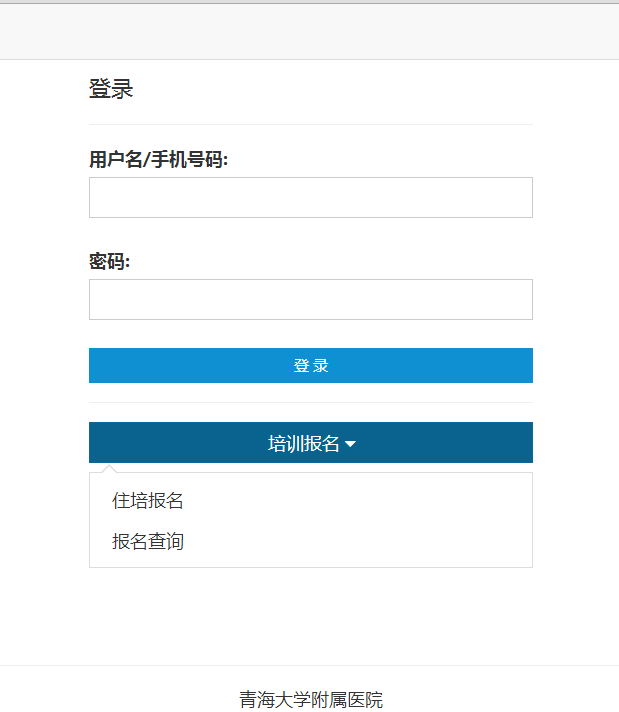 2.填写并上传相关报名资料，填报完毕反复审核无误后点击“提交”即可。注：请填报本人真实信息，信息提交后不可更改，请认真填报。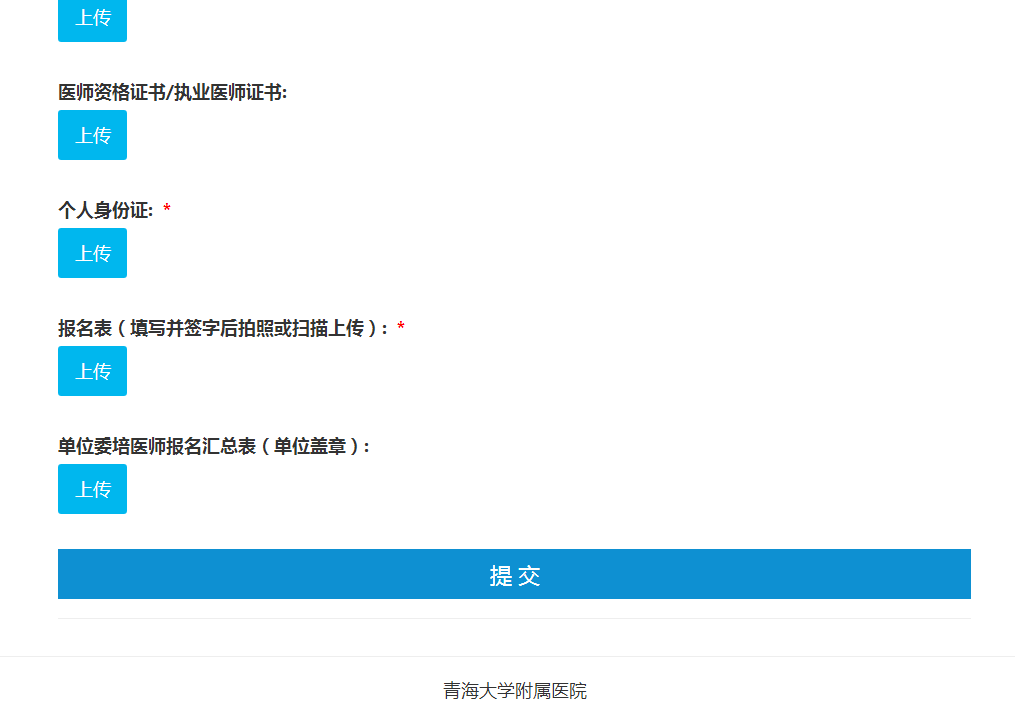 查询报名审核结果报名成功后第三天在电脑浏览器（最好使用谷歌浏览器或360浏览器）地址栏中输入网址:39.106.45.165，进入青海大学附属医院2020年住院医师规范化培训平台登录界面，点击“培训报名”→“报名查询”→输入身份证号码，点击“搜索”即可。姓名出生年月出生年月出生年月出生年月出生年月出生年月出生年月电子版蓝底免冠近照电子版蓝底免冠近照电子版蓝底免冠近照性别籍贯籍贯籍贯籍贯籍贯籍贯籍贯电子版蓝底免冠近照电子版蓝底免冠近照电子版蓝底免冠近照民族健康状况健康状况健康状况健康状况健康状况健康状况健康状况电子版蓝底免冠近照电子版蓝底免冠近照电子版蓝底免冠近照特长身高身高身高身高体重体重体重体重体重电子版蓝底免冠近照电子版蓝底免冠近照电子版蓝底免冠近照英语级别及分数最高学历最高学历最高学历最高学历最高学历最高学历最高学历电子版蓝底免冠近照电子版蓝底免冠近照电子版蓝底免冠近照政治面貌婚姻状况婚姻状况婚姻状况婚姻状况婚姻状况婚姻状况婚姻状况电子版蓝底免冠近照电子版蓝底免冠近照电子版蓝底免冠近照所学专业学历学历学历学历学历学历学历学位学位学位学位有无医师资格证书资格证书取得时间资格证书取得时间资格证书取得时间资格证书取得时间资格证书取得时间资格证书取得时间资格证书取得时间资格证书编号资格证书编号资格证书编号资格证书编号最后毕业学校毕业时间毕业时间毕业时间毕业时间毕业时间毕业时间毕业时间身份证号是否应届生是否应届生是否应届生是否应届生是否应届生是否应届生是否应届生是否往届生是否单位委托培训是否单位委托培训是否单位委托培训是否单位委托培训是否单位委托培训委培医院委培医院委培医院委培医院委培医院培训专业志愿第一：                   第二：                第三：培训专业志愿第一：                   第二：                第三：培训专业志愿第一：                   第二：                第三：培训专业志愿第一：                   第二：                第三：培训专业志愿第一：                   第二：                第三：培训专业志愿第一：                   第二：                第三：培训专业志愿第一：                   第二：                第三：培训专业志愿第一：                   第二：                第三：培训专业志愿第一：                   第二：                第三：培训专业志愿第一：                   第二：                第三：培训专业志愿第一：                   第二：                第三：培训专业志愿第一：                   第二：                第三：培训专业志愿第一：                   第二：                第三：培训专业志愿第一：                   第二：                第三：培训专业志愿第一：                   第二：                第三：培训专业志愿第一：                   第二：                第三：培训专业志愿第一：                   第二：                第三：培训专业志愿第一：                   第二：                第三：培训专业志愿第一：                   第二：                第三：培训专业志愿第一：                   第二：                第三：培训专业志愿第一：                   第二：                第三：家庭住址：（具体到门牌号）邮编：家庭住址：（具体到门牌号）邮编：家庭住址：（具体到门牌号）邮编：家庭住址：（具体到门牌号）邮编：家庭住址：（具体到门牌号）邮编：家庭住址：（具体到门牌号）邮编：家庭住址：（具体到门牌号）邮编：家庭住址：（具体到门牌号）邮编：家庭住址：（具体到门牌号）邮编：家庭住址：（具体到门牌号）邮编：家庭住址：（具体到门牌号）邮编：家庭住址：（具体到门牌号）邮编：家庭住址：（具体到门牌号）邮编：家庭住址：（具体到门牌号）邮编：家庭住址：（具体到门牌号）邮编：家庭住址：（具体到门牌号）邮编：家庭住址：（具体到门牌号）邮编：家庭住址：（具体到门牌号）邮编：家庭住址：（具体到门牌号）邮编：家庭住址：（具体到门牌号）邮编：家庭住址：（具体到门牌号）邮编：本人联系方式手机手机手机家庭电话家庭电话家庭电话家庭电话家庭电话家庭电话家庭电话本人联系方式电子邮箱电子邮箱电子邮箱其它方式其它方式其它方式其它方式其它方式其它方式其它方式工作（实习）经历工作（实习）经历工作（实习）经历工作（实习）经历工作（实习）经历工作（实习）经历工作（实习）经历工作（实习）经历工作（实习）经历工作（实习）经历工作（实习）经历工作（实习）经历工作（实习）经历工作（实习）经历工作（实习）经历工作（实习）经历工作（实习）经历工作（实习）经历工作（实习）经历工作（实习）经历工作（实习）经历临床工作起始时间临床工作起始时间临床工作起始时间医院名称医院名称医院名称医院名称医院级别医院级别科室科室科室科室职称职称职称职称证明人证明人证明人证明人联系电话教育经历（包括高中以上学历）教育经历（包括高中以上学历）教育经历（包括高中以上学历）教育经历（包括高中以上学历）教育经历（包括高中以上学历）教育经历（包括高中以上学历）教育经历（包括高中以上学历）教育经历（包括高中以上学历）教育经历（包括高中以上学历）教育经历（包括高中以上学历）教育经历（包括高中以上学历）教育经历（包括高中以上学历）教育经历（包括高中以上学历）教育经历（包括高中以上学历）教育经历（包括高中以上学历）教育经历（包括高中以上学历）教育经历（包括高中以上学历）教育经历（包括高中以上学历）教育经历（包括高中以上学历）教育经历（包括高中以上学历）教育经历（包括高中以上学历）时间时间国家国家国家院校院校院校院校院校院校院校院校院校专业专业专业专业专业学位学位西宁市区联系人员西宁市区联系人员姓名姓名姓名关系关系关系关系关系关系关系工作单位工作单位工作单位工作单位工作单位工作单位工作单位联络电话联络电话西宁市区联系人员西宁市区联系人员西宁市区联系人员西宁市区联系人员备注备注报考医师本人承诺：所提供报名信息及相关资料完全属实，如有弄虚作假，本人愿承担一切后果和责任：报考医师签名：报 考 日 期：报考医师本人承诺：所提供报名信息及相关资料完全属实，如有弄虚作假，本人愿承担一切后果和责任：报考医师签名：报 考 日 期：报考医师本人承诺：所提供报名信息及相关资料完全属实，如有弄虚作假，本人愿承担一切后果和责任：报考医师签名：报 考 日 期：报考医师本人承诺：所提供报名信息及相关资料完全属实，如有弄虚作假，本人愿承担一切后果和责任：报考医师签名：报 考 日 期：报考医师本人承诺：所提供报名信息及相关资料完全属实，如有弄虚作假，本人愿承担一切后果和责任：报考医师签名：报 考 日 期：报考医师本人承诺：所提供报名信息及相关资料完全属实，如有弄虚作假，本人愿承担一切后果和责任：报考医师签名：报 考 日 期：报考医师本人承诺：所提供报名信息及相关资料完全属实，如有弄虚作假，本人愿承担一切后果和责任：报考医师签名：报 考 日 期：报考医师本人承诺：所提供报名信息及相关资料完全属实，如有弄虚作假，本人愿承担一切后果和责任：报考医师签名：报 考 日 期：报考医师本人承诺：所提供报名信息及相关资料完全属实，如有弄虚作假，本人愿承担一切后果和责任：报考医师签名：报 考 日 期：报考医师本人承诺：所提供报名信息及相关资料完全属实，如有弄虚作假，本人愿承担一切后果和责任：报考医师签名：报 考 日 期：报考医师本人承诺：所提供报名信息及相关资料完全属实，如有弄虚作假，本人愿承担一切后果和责任：报考医师签名：报 考 日 期：报考医师本人承诺：所提供报名信息及相关资料完全属实，如有弄虚作假，本人愿承担一切后果和责任：报考医师签名：报 考 日 期：报考医师本人承诺：所提供报名信息及相关资料完全属实，如有弄虚作假，本人愿承担一切后果和责任：报考医师签名：报 考 日 期：报考医师本人承诺：所提供报名信息及相关资料完全属实，如有弄虚作假，本人愿承担一切后果和责任：报考医师签名：报 考 日 期：报考医师本人承诺：所提供报名信息及相关资料完全属实，如有弄虚作假，本人愿承担一切后果和责任：报考医师签名：报 考 日 期：报考医师本人承诺：所提供报名信息及相关资料完全属实，如有弄虚作假，本人愿承担一切后果和责任：报考医师签名：报 考 日 期：报考医师本人承诺：所提供报名信息及相关资料完全属实，如有弄虚作假，本人愿承担一切后果和责任：报考医师签名：报 考 日 期：报考医师本人承诺：所提供报名信息及相关资料完全属实，如有弄虚作假，本人愿承担一切后果和责任：报考医师签名：报 考 日 期：报考医师本人承诺：所提供报名信息及相关资料完全属实，如有弄虚作假，本人愿承担一切后果和责任：报考医师签名：报 考 日 期：序号培训专业名称姓名性别现从事专业身份证号码毕业院校学历所学专业毕业时间是否有医师资格证合计